Publicado en Madrid el 24/08/2018 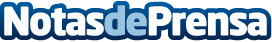 ARTAI, Correduría de seguros, expone las claves de la nueva ley de responsabilidad medioambientalEl próximo 1 de octubre de 2018 entrará en vigor la nueva legislación de Responsabilidad Medioambiental que refuerza los puntos clave de la Ley promulgada ya en 2007. Se cumple así, el primer plazo de una normativa que exige a empresas, que lleven a cabo actividades que conlleven un riesgo medioambiental de nivel 1, constituir una garantía financiera obligatoria que asegure la reparación de daños, si los hubieraDatos de contacto:ARTAINota de prensa publicada en: https://www.notasdeprensa.es/artai-correduria-de-seguros-expone-las-claves Categorias: Nacional Derecho Ecología Seguros Otras Industrias http://www.notasdeprensa.es